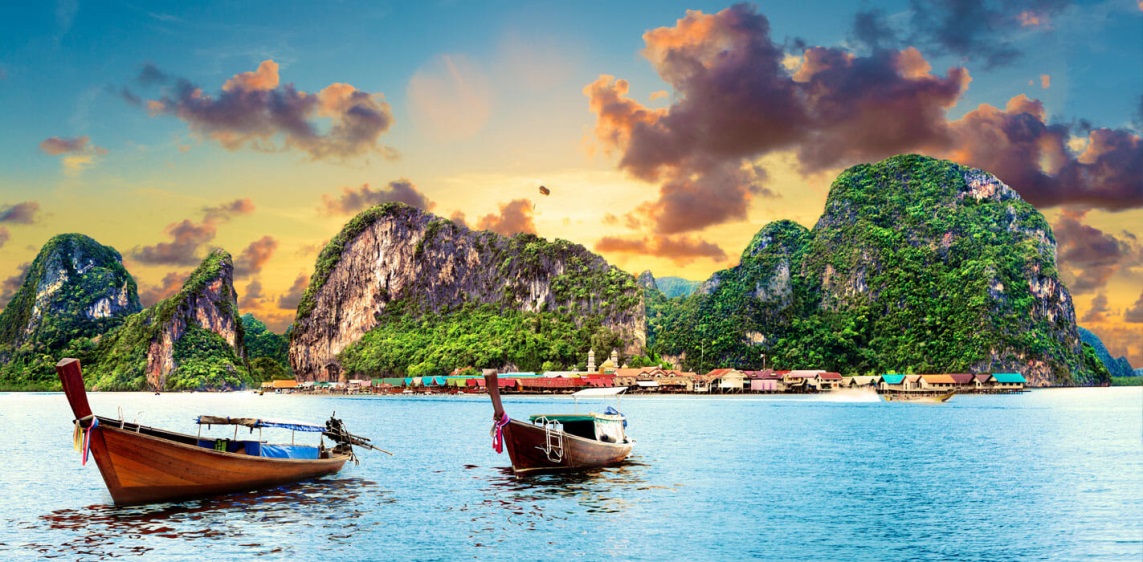 Krabi One Day Tour Phuket To Krabi
( Adult  2,200 Baht/Person Child 1,500 Baht/Person )Time: 07.00 am. – 05.20 pm.07.00 a.m. Pick up from hotel and transfer to Rasada Harbor08.30 a.m. Depart from Rasada Harbor to Nopparat Thara Beach.10.30 a.m. Arrive Nopparat Thara Beach and change by speed boat. * Chicken Island : Enjoy swimming & snorkeling among coral reef and   Fishes.* Si Island : Popular location for excellent snorkeling the marine life here will amaze .

* Tub Island   :  Relaxing the white sandy linkage between Tap Island and Chicken Island at low                                   tide. * Poda Island  :     Relax for sunbathing and sea sports.* Railay Beach   :   Lunch time at Restaurant at Railay Beach.* Pranang Cave :   Visit Phra Nang Cave to learn the history which is the sacred image for the                                            local people.03.00 p.m.   Depart from Railay Beach.03.30 p.m.   Depart from Ao Nang Beach to Phuket by big boat.05.20 p.m.   Arrive Phuket and transfer to hotel.Tour Itinerary
Tour include : Lunch, fruit, Soft drink, coffee & tea, life jacket and snorkeling mask.Exclusions:Optional tours or excursions not mentioned in the programOther meals not mentioned in the programPersonal expensesServices change 3.5% pay by credit cardsWhat to bring : Sunscreen, Sunglass, Hat, Towel. Camera, Enough films, Plastic bag, swimming suite. Note : Tour program can be changed depending on the sea and weather conditions without prior notice. This package only available on Wed, Fri and Sunday until November.*PRICE AND ITINERARY ARE SUBJECT TO CHANGE WITHOUT PRIOR NOTICE*